Derbyshire Dales TR Group AGM 14th February 2018AgendaNominate and agree a minute taker.To receive and record apologies for absence.Approve minutes of the 2017 AGM as a true record.Treasurers reportApprove the 2017 Accounts.Election of officers.Firstly:-All officers are prepared to stand for re-election and as there have been no other nominations for any of the posts I suggest that the committee be re-elected on mass.ProposerSeconderGroup leaders report.AOB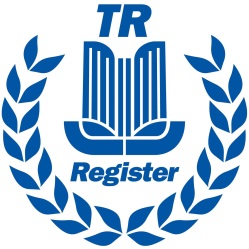    Derbyshire Dales Group